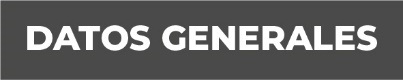 Nombre Christian Bernardo Avilés MahéGrado de Escolaridad MaestriaCédula Profesional (Licenciatura) 4196295Teléfono de Oficina 7828220137Correo Electrónico  Formación Académica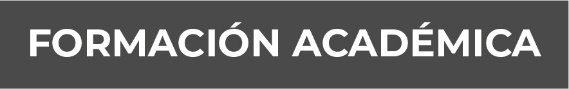 1999-2003Lic. En Derecho en Instituto de Estudios Superiores de Poza Rica2007-2008Maestría en Ciencias Jurídicas y Sociales en la Universidad de las Naciones Trayectoria Profesional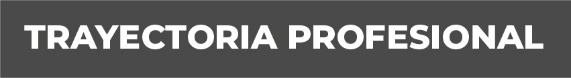 2007-2019Durante esos años me he desempeñado Como Agente del Ministerio Publico Municipal, Fiscal de Asuntos Diversos, Facilitador y actualmente Como Fiscal Orientador.    Conocimiento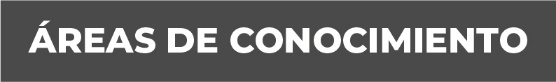 Derecho PenalDerecho CivilConstitucional